Monday, April 3 – Friday, April 7, 2017he caller id if there is any # on the phone or left by the person calling0Monday,   Apr 3                     Day 1Boys’ Soccer Trip to South Carolina – Mar 31 to Apr 9. (Mr. Stavropoulos, Mr. Lyne & Mr. Keane)Wex2World Battery Collection Campaign – homeform visits all week (Ms. Corasaniti)Mindful Monday - Beginning of P. 3. (Ms. Lowe) WEXFLY products on sale in front of auditorium - at lunch and after school all week. (Ms. Aickele)Monday,   Apr 3                     Day 1Boys’ Soccer Trip to South Carolina – Mar 31 to Apr 9. (Mr. Stavropoulos, Mr. Lyne & Mr. Keane)Wex2World Battery Collection Campaign – homeform visits all week (Ms. Corasaniti)Mindful Monday - Beginning of P. 3. (Ms. Lowe) WEXFLY products on sale in front of auditorium - at lunch and after school all week. (Ms. Aickele)Regular Day SchedulePer. 1   8:50  –  10:10 A.M.Per. 2   10:15 – 11:30 A.M.Lunch  11:30 – 12:30 P.M.Per. 3   12:30 –   1:45 P.M.Per. 4   1:50  –    3:05 P.MTuesday,  Apr 4                      Day 2POR Meeting @ 3:15 P.M.CO-OP Career Fair in the library. (Mr. Astrella)Tuesday,  Apr 4                      Day 2POR Meeting @ 3:15 P.M.CO-OP Career Fair in the library. (Mr. Astrella)Regular Day ScheduleWednesday, Apr 5                  Day 1Wex Yoga & Dance - Upper Dance Studio. 11:45 A.M - 12:15 P.M.  (Ms. Mehra-Laurent)Parent - Teacher Interview. 1st Session: 2:00 - 3:30 P.M. 2nd Session: 5:30 - 8:00 P.M.Wednesday, Apr 5                  Day 1Wex Yoga & Dance - Upper Dance Studio. 11:45 A.M - 12:15 P.M.  (Ms. Mehra-Laurent)Parent - Teacher Interview. 1st Session: 2:00 - 3:30 P.M. 2nd Session: 5:30 - 8:00 P.M.Early DismissalPer. 1     8:50 – 9:40 a.m.Per. 2     9:45 – 10:35 a.m.Break   10:35 – 10:45 a.m.Per. 3   10:45 – 11:35 a.m.Per. 4  11:40 –  12:30 p.m.Thursday, Apr 6                     Day 2Late Start – Staff MeetingSuper council meeting @ lunchSchool Council @ 7:00 P.M.Thursday, Apr 6                     Day 2Late Start – Staff MeetingSuper council meeting @ lunchSchool Council @ 7:00 P.M.LATE STARTPer. 1  10:00 – 11:00 a.m.Per. 2  11:05 – 12:05 a.m.Lunch   12:05 – 1:00 p.m.Per. 3    1:00 –   2:00 p.m.Per. 4    2:05 –  3:05 p.m.Friday, Apr 7                         Day 1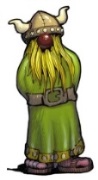 Friday, Apr 7                         Day 1Regular Day ScheduleThanks to the entire staff for their diligent work to make the OSSLT Test Day a success!  An extra shout out to the Literacy Committee for working with our students from the beginning of the year to prepare them for the test.  Well done Wex!Thank you to the SAC for taking the lead to organize the leadership retreat to Bark lake.UPCOMING EVENTSUPCOMING EVENTS